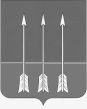 Администрация закрытого  административно-территориальногообразования  Озерный  Тверской  областиП О С Т А Н О В Л Е Н И Е19.04.2024                                                                                                         №49О  признании утратившими силу постановлений администрации ЗАТО Озерный В соответствии с Федеральным законом от 06.10.2003 №131-ФЗ «Об общих принципах организации местного самоуправления в Российской Федерации», руководствуясь статьей 36 Устава ЗАТО Озерный, администрация ЗАТО Озерный постановляет:          1. Признать утратившими силу:	1.1. Постановление администрации ЗАТО Озерный 25.04.2016 №150 «О назначении должностного лица администрации ЗАТО Озерный Тверской области, ответственного за ежеквартальное представление сведений о муниципальных услугах по форме 1-МУ»; 1.2. Постановление администрации ЗАТО Озерный 25.04.2016 №151 «О назначении ответственного за внесение сведений об утвержденных административных регламентах предоставления муниципальных услуг в государственную информационную систему Тверской области «Реестр государственных и муниципальных услуг (функций) Тверской области»       2. Постановление опубликовать в газете «Дни Озерного» и разместить на официальном сайте ЗАТО Озерный в сети Интернет (www.ozerny.ru).Глава ЗАТО Озерный                                                                       Н.А. Яковлева